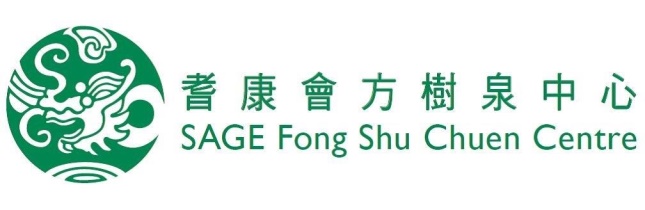 請沿虛綫剪下圖案並對褶，再用膠水黏上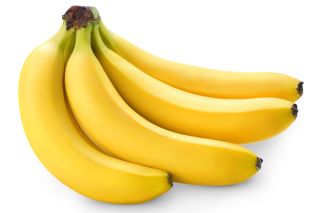 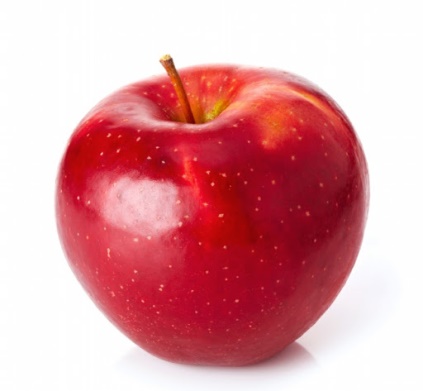 